Morgan’s Table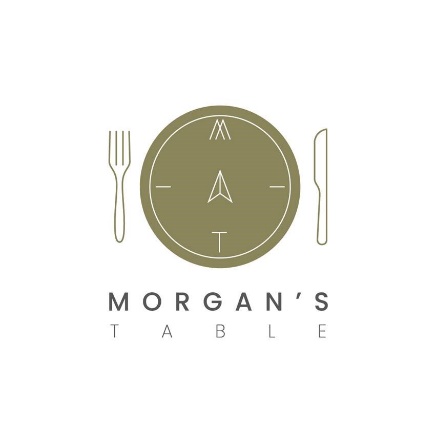 BUFFET MENU£7.00 per headA platter of freshly prepared sandwiches on white or wholemeal bread.A platter of freshly prepared white and wholemeal wrapsA selection of party sized cocktail sausages, cocktail pastiesA selection of quiche, mini pork pies and mini scotch eggsChicken goujons£9.00 per headA platter of freshly prepared sandwiches on white or wholemeal bread.A platter of freshly prepared white and wholemeal wrapsA selection of party sized cocktail sausages, cocktail pastiesA selection of quiche, mini pork pies and mini scotch eggsSelection of mini vegetable spring rolls, mini vegetable samosasMini onion bhajis,                                 Chicken goujons£12.00 per headA platter of freshly prepared sandwiches on white or wholemeal breadA platter of freshly prepared white and wholemeal wrapsA selection of party sized cocktail sausages, cocktail pastiesA selection of quiche, mini pork pies and mini scotch eggsCorned beef cutting pie, Cornish cutting pie and gala pieSelection of mini vegetable spring rolls, mini vegetable samosasMini onion bhajisA selection of hot BBQ, Chinese and Tandoori marinated chicken skewers and drumsticks with a selection of dips£14.00 per head A platter of freshly prepared sandwiches on white or wholemeal breadA platter of freshly prepared white and wholemeal wrapsA selection of party sized cocktail sausages, cocktail pastiesA selection of quiche, mini pork pies and mini scotch eggsSelection of corned beef cutting pie, Cornish cutting pie and gala pieSelection of mini vegetable spring rolls, mini vegetable samosas Mini onion bhajisA selection of hot BBQ, Chinese and Tandoori marinated chicken skewers and drumsticks with a selection of dipsSelection of mini cakes               Cheeseboard with crackers and chutney’sUnlimited Tea and Coffee £3.00 per person for bookings of 3 hours or lessUnlimited Tea and Coffee £5.00 per person for bookings over 3 hoursA platter of Fresh Fruit is available for £20Payment:  A non-refundable deposit of £50 (or 20% if less than £50) must be made at the time of booking. If less than a months’ notice is given full payment must be made at the time of booking. If paying by invoice the total must be cleared within 2 weeks of the function commencement date.  We require at least 1 weeks’ notice on all bookingsCancellation:  We require a weeks’ notice on all cancellations. This does not include the non-refundable deposit. For any cancellations less than a week old you will be charged the full amount.as a refund cannot be given.  By singing this form I Acknowledge agreement to the above terms and conditions:Name ________________________________________________    Date_____________Name Date of FunctionPreferred method of payment Eg Card, Cash, InvoicePurchase Order Number if applicableBuffet Option?  £7 £9  £12  £14 Number of peopleTime of Buffet Tea/Coffee/Water?  y/nFrequency of Tea/Coffee?  Eg 3 servings per day?Fruit Platter? y/n Special dietary requirements. Please inform us of any dietary requirements.Total 